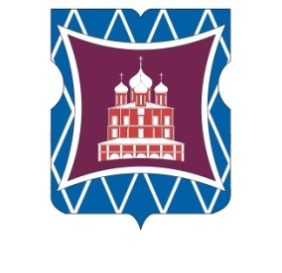 СОВЕТ ДЕПУТАТОВМУНИЦИПАЛЬНОГО ОКРУГА ДОНСКОЙРЕШЕНИЕ	21 сентября 2022 года № 01-03-49		В соответствии с пунктом 13 статьи 12 Закона города Москвы от 6 ноября 2002 года № 56 "Об организации местного самоуправления в городе Москве" и Уставом муниципального округа Донской, в целях повышения эффективности функционирования Совета депутатов,		Совет депутатов муниципального округа Донской решил:         1. Внести изменения в  решение Совета депутатов муниципального округа Донской от 20 июня 2013 года № 01-03-50 "О Регламенте Совета депутатов муниципального округа Донской" (в редакции решений Совета депутатов муниципального округа Донской от 08 апреля 2015 года № 01-03-45, от 14 октября 2015 года № 01-03-114, от 23 ноября 2016 года № 01-03-127, от 23 января 2019 года № 01-03-04, от 20 декабря 2019 года № 01-03-101), в  пункте 1 статьи 24  приложения к решению слова  "с 09.00 до 11.00" заменить словами "с 16.00 до 18.00".	2. Опубликовать настоящее решение в бюллетене «Московский муниципальный вестник» и разместить на официальном сайте муниципального округа Донской  www.mo-donskoy.ru.	3. Контроль за исполнением настоящего решения возложить на главу муниципального округа Донской Кабанову Т.В.Глава муниципальногоокруга Донской                                                 			   Т.В. КабановаО внесении изменений в решение Совета депутатов муниципального округа Донской  от 20 июня 2013 года № 01-03-50